Graduate Student Congress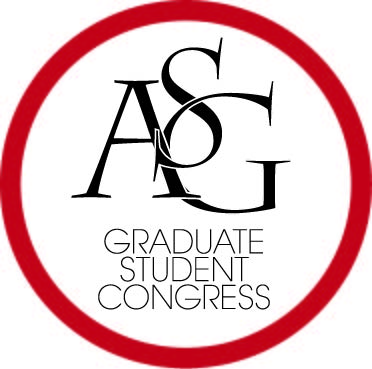 Associated Student Government University of ArkansasAGENDA16 January 2018Geosciences Conference Room, Gearhart Hall, 21712:00 – 2:00pm ATTENDING: Ward, Jeter, Whiting, Burbridge, DiLoreto, Oramous, coadvisors McAllister and Hartwell. Absent: Aguilar (class), Morse (teaching), Callahan (illness), Marcon, Brooks.Call to Order: 12:05 pm, Ward.Attendance. Taken. No quorum at start; quorum met with late arrivals during the meeting.Approve Agenda. After late arrivals, 2nd and approval.Approve Minutes: after late arrivals, 2nd and approval.Special OrdersGSC Advisor Vicky Hartwell. No report.ASG Advisor Michael McAllister. 1. Spring vacancy elections open 1/16, today, on the homepage and Newswire, and will close 1/30, with voting in February. Voting will include the Constitution referendum. Ballot copy/draft available.2. ASGJ: request for interpretation and general complaint re: Senate last semester. Conference committee on Standing Rules from December 2017 meeting. Ward and McAllister: referendum issue to work out with Morse (P&P), that is, issue with voting.ReportsSpeaker Arley Ward NAGPS National Conference: held a conference call with National re: the National Conference (here in fall 2018). Scout Johnson is back on the national board. Discussed National Conference planning (e.g., lodging). National was shocked that we had rooms; National HQ will do the rest.Elections: don’t give the spring vacancy elections a lot of fanfare.NAGPS Regional Conference: March 2-4, 2018, at Oklahoma State Univ, Stillwater, OK. We need 4 people who have not been before. Ward will attend after spending time with job and family in Oklahoma. We will need a rental vehicle driver.Meeting Food; our previous meeting food budget was based on 25 people. It needs redoing. We will budget National Conference funds for this item (SEE END OF MINUTES FOR THE MOTION AND VOTE).GDSAB Lunches: invitation to attend. Preference to those here next year. Hartwell described the lunches; you get to hear from deans, have good discussion with them, hear good speakers, and see representation of the campus committees.Spring Plans:1. Meeting with the Chancellor today. Any issues to bring to him?2. The bookstore is adding special suggested items to required books and materials, adding to student expenses. Ward thinks this wrong. The general manager decided to do this in order to increase profits. May affect TAs teaching situations.3. Morse and Ward will be meeting today re: elections code for March.4. Ward will be meeting with Whiting re: financial awards, skeleton budget, and trying to set a goal of good outlining. GSC awards are coming in late March. We added awards (e.g., Veteran of the Year) vVice Speaker Josh Burbridge:1. Discussed the April poster competition, the Research Colloquium. Apps open in January, close beginning of March. Review period in March. Vote 3/12 on abstracts and notify winners on 3/16. Colloquium date: Friday, 4/20/18. We can buy poster boards or provide templates and direct people to cheap printing..McAllister; we could fund printing through PMC in the Union. Ward: What is the turnaround?McAllister: good.Jennifer: it’s the Union 1st floor.Whiting: quick turnaround.Burbridge: doesn’t want to do all funding and work on posters.McAllister: we could let the presenters work with the PMC.Ward: we could budget it, though.McAllister: Will consult with Miss Jody.Burbridge: we could promote GPSC funding opportunities (e.g., travel, etc.) for next year. Will email college caucus chairs for judging panels, that is, nominating college member deans or profs to serve as a panel.Ward: have confirmation on nominations.2. We will do the Ombudsman project by March3. Website: up and operating. Needs to do more, though. It names officers and contact info, legislation, agenda, documents. Wants a newspage and will have an application for the Colloquium.Ward: link the research apps with the GSC awards and WTF page.Treasurer Ashley Whiting. Finance Committee meeting next week and weekly meetings after.Secretary Garrett Jeter: contact with any concerns with technology in the classroom.International Concerns Chair Anthony Marcon. No report.Social Chair—Courtney Brooks. No report.External Affairs and Marketing Chair Josh Aguilar. No report.Legislative Affairs and Advocacy Director JD DiLoreto.1. Trying to do separate legislative meetings this semester with the different Arkansas legislators.2. Met with the Chancellor re: Title IX.Ward: reporting?DiLoreto: friendly website and inclusion in syllabiBurbridge: what about voting centers on campus? We have time to work on this issue.McAllister: ASG will work with the County Commission especially after the 2016 turnout—spring agenda. Sen. Trevor Villines working on it. Town and Gown might work on it.Parliamentarian Leah Morse (WARD reporting): P&P continuing work. Ward will meet with her shortly.Graduate Student Life Chair Jenn Oramous.1. Summer socials need to be planned now.2. Spring Park Field Day. Will check with the city to see if Wilson Park is available. Will check on food trucks.Ward: Keep socials on Dickson St.; if you move them away from the street, then no one shows up.3. Grad Appreciation Day with a spring lunch4. Professional Development Day. Will bring in Jenna Christian from Tulsa for an etiquette and networking evening program on April 5.5. Will meet with Marcon re: ISS6. Will meet with Aguilar re: promotions7. Will meet for Title IX with DiLoreto8. Will meet with Callahan re: housing9. Jan. 25: Back-to=School Bash on Dickson St.10. Please go to the social media and like.11. Grad Appreciation Week and classroom management professional development. Oramous has a presentation on classroom management strategies for larger and smaller classes. We could put out a 30-second survey re: problem scenarios and situations.Ward: we need summer socials.Oramous: we will also do Cooking Matters in February. Has a basic flyer. Will wait for link. Explained the Cooking Matters program.Facilities Committee Chair Kristen Callahan (WARD reporting): working on finishing a housing survey and work on the crosswalks.Old Business. None.New Business. None.Public Comment (—reserved for those who do not have speaking privileges. None.Announcements—Reserved for those who do have speaking privileges.1. McAllister: spring vacancy voting—Tues, 2/6 – Thurs 2/8, 20182. BECAUSE OF LATE ARRIVALS AND MEETING OF QUORUM, WARD PROPOSED AND CALLED FOR A VOTE ON THE FOLLOWING:MOTION to move $401.38 from budget line-item 92 N-4 (National Conference travel funding) and MOVE TO line 95 (General Meeting expenses, e.g., food). 2nd. APPROVED UNANIMOUSLY.Adjourn: 1:30   pmSUBMITTED FOR REVIEW,Garrett C. JeterGarrett C. JeterRecording Secretary